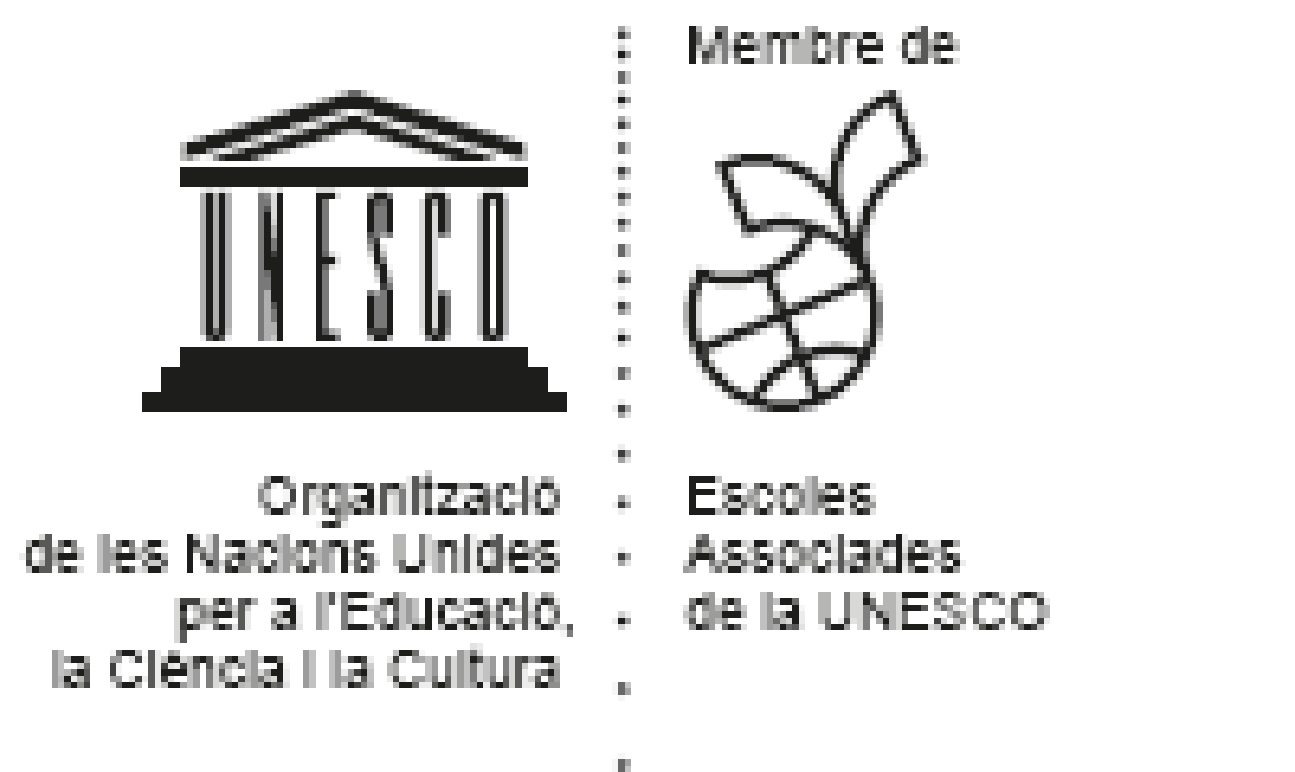 Xarxa d’Escoles Associades de la UNESCO d’AndorraCurs 2021-2022 • Escola Andorrana de segona ensenyança de Santa Coloma (2001)Persona de contacte: Alèxia CarrerasC/e: acarrerass@educand.ad• Col·legi Sagrada Família d’Escaldes-Engordany (2004)Persona de contacte: Pepita ObiolsC/e: mobiolso@educand.ad• Col·legi Maria Janer (2004)Persona de contacte: Judit EliesC/e: janer.escolassociada@andorra.ad• Escola Andorrana de segona ensenyança d’Ordino (2006)Persona de contacte: Jordi TornéC/e: jtornedac@educand.ad• Escola Andorrana de segona ensenyança d’Encamp (2007)Persona de contacte: Carme PegalajarC/e: mpegalajarc@educand.ad• Centre de Formació Professional (2015)Persona de contacte: Gemma MiquelC/e: gmiquelb@educand.ad• Centre de Formació Professional Inicial de la Massana (2015)Persona de contacte: Fanny DiazC/e: fdiazg@educand.ad• Colegio Español María Moliner (2016)Persona de contacte: Adolfo GuerreroC/e:  aguerreror@educand.ad